ČESKÝ JAZYK	 +   MATEMATIKAStředa 5. 5. 2021SPOLEČNÁ PRÁCE VE SKUPINÁCH NA MEET se nemusí dokončit, pokud při společné práci nestíháte.Připravíte si: ČJ + M = učebnice, pracovní sešit ČJ, sešity GEOMETRIE + kružítko, pravítko.ČJ: Téma učiva: PROCVIČOVÁNÍ – SHODA PŘÍSUDKU S PODMĚTEMKONTROLA U 89/3ŠKOLÁKOV – PROCVIČOVÁNÍM: Téma učiva: GEOMETRIE - OBSAH ČTVERCE+OBDÉLNÍKUU 36/3      U 37/8,9,10,11U37/ 12 SPOLEČNĚ A DOKONČIT SAMOSTATNĚPO VÝUCE NA MEETu následuje čas na samostatnou práci a čtení   ČJ: U88/3M: U37/12 – DOKONČIT SAMOSTATNĚ, KONTROLA BUDE VE ŠKOLE 12.5.TENTO TÝDEN ČTEME KNIHU, KTEROU MNĚ PROZRADÍTE V PÁTEK. NAPÍŠETE NA CLASSROOM, ŽE ZA TÝDEN JSTE PŘEČETLI OD-DO STRANY +HLAVNÍHO HRDINU KNIHY.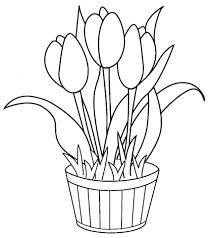 